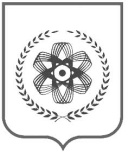 Томская областьгородской округзакрытое административно-территориальное образование СеверскАДМИНИСТРАЦИЯ ЗАТО СЕВЕРСК ПОСТАНОВЛЕНИЕОб утверждении Административного регламента предоставления муниципальной услуги «Выдача, продление, внесение изменений в разрешение на строительство, реконструкцию объектов капитального строительства» на территории городского округа ЗАТО Северск Томской областиВ соответствии с Градостроительным кодексом Российской Федерации, Федеральным законом от 27.07.2010 № 210-ФЗ «Об организации предоставления государственных                   и муниципальных услуг», постановлением Администрации ЗАТО Северск от 13.08.2010            № 2127 «Об утверждении Порядка разработки и утверждения административных регламентов предоставления муниципальных услуг на территории городского округа ЗАТО Северск Томской области» ПОСТАНОВЛЯЮ:1. Утвердить прилагаемый Административный регламент предоставления муниципальной услуги «Выдача, продление, внесение изменений в разрешение                          на строительство, реконструкцию объектов капитального строительства» на территории городского округа ЗАТО Северск Томской области (далее - Административный регламент).2. Комитету архитектуры и градостроительства Администрации ЗАТО Северск (Крутов А.С.) разместить Административный регламент на официальном сайте Администрации ЗАТО Северск в информационно-телекоммуникационной сети «Интернет» (http://www.seversknet.ru) и внести изменение в Реестр муниципальных услуг (функций) городского округа ЗАТО Северск Томской области.3. Признать утратившими силу постановления Администрации ЗАТО Северск:1) от 28.08.2012 № 2481 «Об утверждении Административного регламента предоставления муниципальной услуги «Выдача, продление, внесение изменений                   в разрешение на строительство, реконструкцию объектов капитального строительства            на территории ЗАТО Северск Томской области»;2) от 28.08.2013 № 2193 «О внесении изменений в постановление Администрации ЗАТО Северск от 28.08.2012 № 2481»;3) от 27.05.2014 № 1261 «О внесении изменений в постановление Администрации ЗАТО Северск от 28.08.2012 № 2481»;4) от 03.12.2014 № 3215 «О внесении изменений в постановление Администрации ЗАТО Северск от 28.08.2012 № 2481»;5) от 22.12.2014 № 3400 «О внесении изменений в постановление Администрации ЗАТО Северск от 28.08.2012 № 2481»; 6) от  12.08.2015  № 1801  «О  внесении  изменений  в  постановление  Администрации 2ЗАТО Северск от 28.08.2012 № 2481»; 7) от 11.02.2016 № 217 «О внесении изменений в постановление Администрации ЗАТО Северск от 28.08.2012 № 2481»;8) от 30.05.2016 № 1169 «О внесении изменения в постановление Администрации ЗАТО Северск от 28.08.2012 № 2481»;9) от 09.12.2016 № 2711 «О внесении изменений в постановление Администрации ЗАТО Северск от 28.08.2012 N 2481»10) от 13.03.2017 № 343 «О внесении изменения в постановление Администрации ЗАТО Северск от 28.08.2012 № 2481».4. Опубликовать постановление в средстве массовой информации «Официальный бюллетень Администрации ЗАТО Северск» и разместить на официальном сайте Администрации ЗАТО Северск в информационно-телекоммуникационной сети «Интернет» (http://www.seversknet.ru).5. Контроль за исполнением постановления возложить на заместителя Главы Администрации ЗАТО Северск по капитальному строительству Мазура Р.Л.Глава Администрации                                                                                                   Н.В.ДиденкоС.В.Кабанов
77 23 2003.08.201709.08.2017 №1446Заместитель Главы Администрации по капитальному строительству_________________ Р.Л.Мазур«______»______________ .Заместитель Главы Администрации – Управляющий делами Администрации__________________ В.В.Коваленко «______»______________2017 г.Заместитель Главы Администрации по капитальному строительству_________________ Р.Л.Мазур«______»______________ .Заместитель Главы Администрации – Управляющий делами Администрации__________________ В.В.Коваленко «______»______________2017 г.Председатель Комитетаархитектуры и градостроительства_________________ А.С.Крутов«______»_______________ .Председатель Комитетаархитектуры и градостроительства_________________ А.С.Крутов«______»_______________ .Председатель Правового комитета_________________ Т.И.Солдатова«______»_______________ .Председатель Правового комитета_________________ Т.И.Солдатова«______»_______________ .Начальник Общего отдела__________________ О.В.Пантус«______»_______________ .Начальник Общего отдела__________________ О.В.Пантус«______»_______________ .